Beste collega,Er is een nieuwe cao retail non-food voor onze branche en daar zijn we blij mee! Zeker de loonsverhoging of eenmalige uitkering geeft veel medewerkers perspectief in de huidige tijd waarin veel prijzen stijgen. In deze brief zullen we kort ingaan op de belangrijkste wijzigingen. Welke loonsverhoging is op mij van toepassing?Per 1 juli 2022 zijn er een aantal aanpassingen in het loon en die zijn per medewerker verschillend. Daarom vind je hieronder de verschillende opties: Als je het maximum van de voor jou geldende loonschaal* van 1 januari 2022 nog niet hebt bereikt, dan heb je recht op een loonsverhoging van 4,36%. Eerst wordt namelijk de loontabel met 1,81% verhoogd en daarna met 2,5%. Als je meer verdiende dan het maximum van de voor jou geldende loonschaal* van 1 januari 2022, maar minder dan het nieuwe voor jou geldende maximum van 1 juli 2022, dan wordt je loon verhoogd tot het nieuwe schaalmaximum van 1 juli 2022. En je hebt recht op een deel van de eenmalige uitkering van 2,5%. De gegeven loonsverhoging wordt in mindering gebracht op de eenmalige uitkering. Verdien jij meer dan het voor jou geldende oude maximum van de loonschaal* van 1 januari 2022 x 1,0181, maar minder dan €4000,- op fulltime basis, dan heb je recht op een eenmalige uitkering van 2,5% over de som van 6 maal het bruto maandsalaris van juli 2022.  Verdien jij meer dan het voor jou geldende oude maximum van de loonschaal* van 1 januari 2022 x 1,0181, maar minder dan €4000,- op fulltime basis, heb je geen vast aantal uren én ben je na 1 januari 2022 in dienst gekomen, dan wordt voor de eenmalige uitkering eerst het gemiddelde loon per maand berekend.  De eenmalige uitkering wordt dan 2,5% over dit bedrag maal 6. * Het maximum van de voor jou geldende loonschaal is afhankelijk van de functiegroep waarin je functie is ingedeeld.  
Omdat per medewerker er een andere loonaanpassing van toepassing is, is er een tool ontwikkeld waar jij eenvoudig jouw loonsverhoging en/of eenmalige uitkering kunt berekenen. Zie hiervoor de QR-code of ga naar www.werkindewinkel.nl 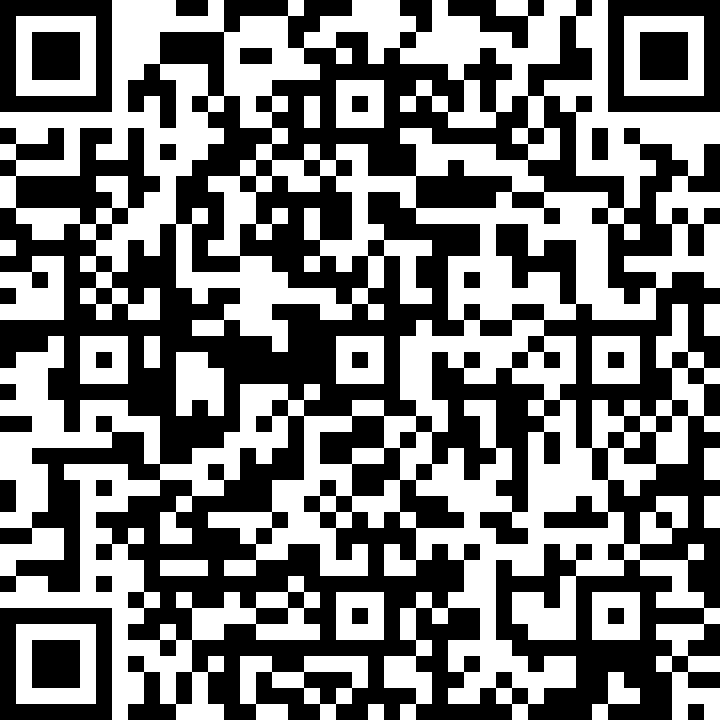 
Optioneel: Ondanks dat je meer verdient dan het voor jou geldende maximum van de loonschaal hebben wij besloten als bedrijf dat we ook jou een structurele loonsverhoging bieden van 2,5% (of 4,36%). Hiermee laten we onze waardering zien in een regeling die beter is dan wat er in de cao is afgesproken.Optioneel:Eerder dit jaar hebben we al een loonsverhoging/bonus/provisie aan je gegeven vooruitlopend op de cao-verhoging. Deze mogen we op grond van de cao verrekenen. Dit zul je dus terugzien op je loonstrookje.Optioneel:Omdat we per medewerker de loonsverhoging en/of eenmalige uitkering moeten berekenen kost dat veel tijd. Daarom zullen we met de loonuitbetaling in augustus de aanpassingen met terugwerkende kracht per 1 juli 2022 doorvoeren.Overige afsprakenDe volgende elementen maken de cao retail non-food beter passend bij de huidige arbeidsmarkt en wensen die er zijn:Alleen als we dat individueel met je overeengekomen zijn of nu afspreken mag je als winkelmedewerker meer dan twee avonden per week ingezet worden om te werken. Voor niet winkelmedewerkers geldt dat voor drie avonden per week. Uitzondering op deze bepaling is het werken in de maand december dan kunnen we je namelijk meer avonden per week inzetten.Als je je BHV-certificaat haalt of verlengt dan heb je recht op een vergoeding van €75,- bruto op fulltimebasis. We betalen deze vergoeding uit in de maand na het behalen of verlengen certificaat.Als je bent overeengekomen met ons dat je structureel thuiswerkt dan heb je recht op een fiscaal vrijgestelde thuiswerkvergoeding van €2,- per dag. Optioneel Let op: op de thuiswerkdagen heb je geen recht op de reiskostenvergoeding omdat we fiscaal deze vergoedingen niet tegelijk mogen verstrekken.In de cao is ook de afspraak gemaakt dat als er een vacature is in ons bedrijf dat wij als werkgever de uren eerst aanbieden aan de al werkzame medewerkers mits dit ook past qua aan te bieden uren en werkzaamheden. Uiteraard geven we hier graag gehoor aan. En als je nu al interesse hebt om meer uren te werken dan horen we dat uiteraard ook graag.Meer informatieDe nieuwe cao heeft een korte looptijd van 1 juli 2022 – 31 december 2022 en is gesloten door INretail met de vakbonden AVV, CNV, De Unie en RMU. Daarbij is zowel voor, tijdens als na de onderhandelingen continu de mening van medewerkers gepeild. Dat past bij een moderne manier van arbeidsvoorwaardenvorming. In het komend half jaar gaan deze partijen ook weer met elkaar in gesprek voor passende arbeidsvoorwaarden richting de toekomst. De volledige inhoud van de cao, loontabellen, veelgestelde vragen en de tool om de loonsverhoging en/of eenmalige uitkering zijn te vinden op www.inretail.nl en www.werkindewinkel.nl. We hopen jou met deze brief goed te hebben geïnformeerd. Mocht je toch ondanks de hiervoor gegeven informatie nog vragen hebben dan horen we dat uiteraard graag.Laten we met elkaar weer mooie verkopen en andere successen maken.Met hartelijke groet,[Naam werkgever]